                                                       Субботник  30.10.2017г.                                                                                                                                                                 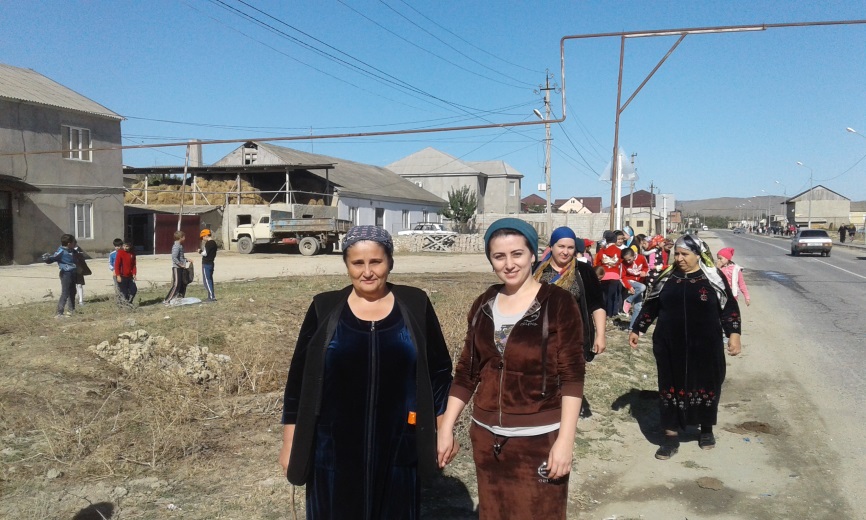 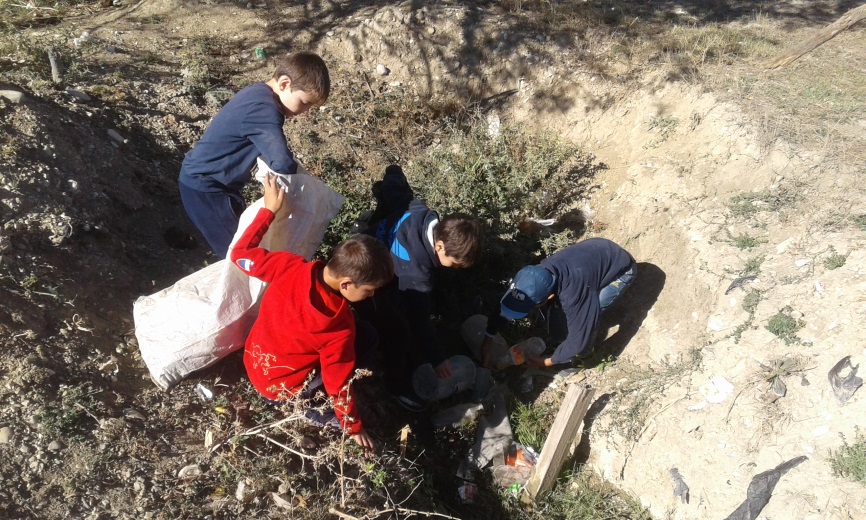 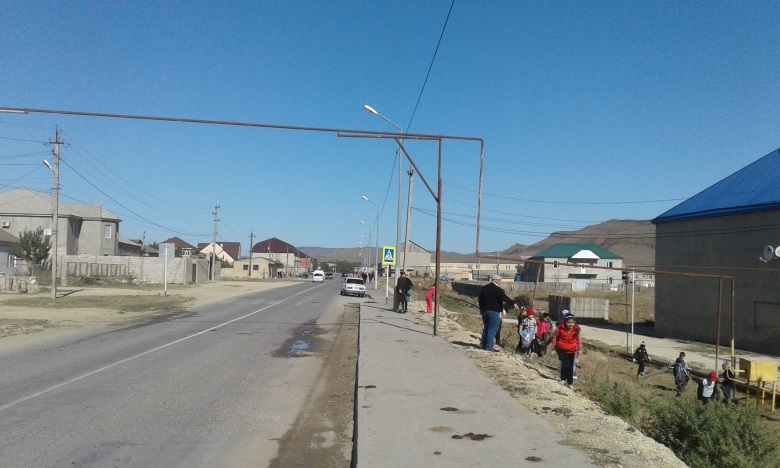 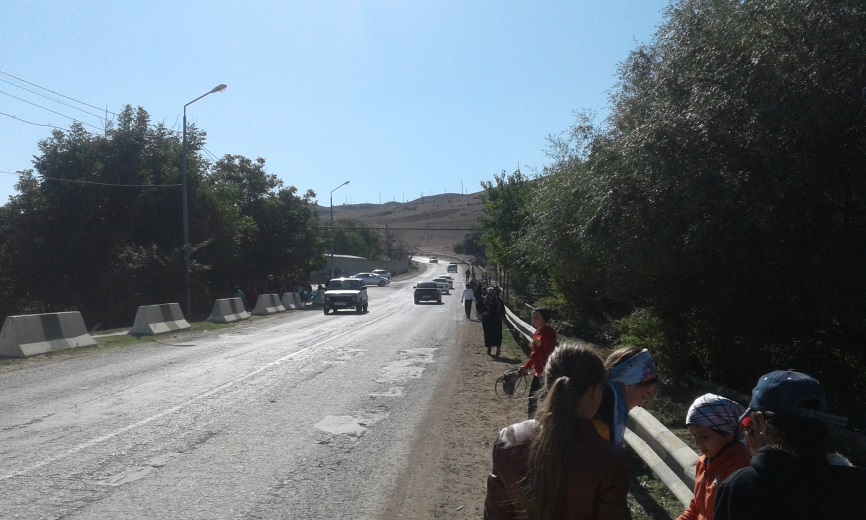 